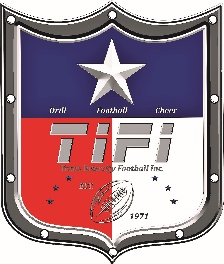 I hereby pledge to be positive about my youth sports experiences and accept responsibility for my participation by following this Player Code of Ethics pledge:I will encourage good sportsmanship from fellow players, coaches, officials, and parents at every game and practice by demonstrating good sportsmanship.I will attend every practice and game that I can, and will notify my coach if I cannot attend.I will expect to receive a fair and equal amount of playing time.I will do my very best to listen and learn from my coaches.I will treat my coaches, other players, officials, and fans with respect regardless of race, sex, creed, or abilities and I will expect to be treated accordingly.I deserve to have fun during my sports experience and will alert parents or coaches if it stops being fun.I deserve to play in an environment that is free from drugs, tobacco, and alcohol and expect adults to refrain from their use at all youth sports events.I will encourage my parent to be involved with my team in some capacity because it is important to me.I will do my very best in school.I will remember that sports participation is an opportunity to learn and have fun.Player Signature	DateBooster Club	Sport